       Загадки по правилам дорожного движения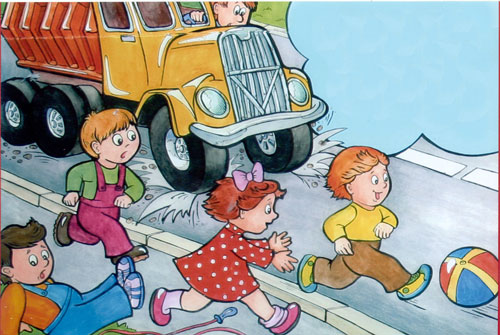 Предупреждает этот знак, Что у дороги здесь зигзаг, И впереди машину ждёт Крутой… (Опасный поворот) Под ногами у Сережки Полосатая дорожка. Смело он по ней идет, А за ним и весь народ. (Зебра)

За широкой мостовой. Как посмотрит глазом красным – Остановятся все сразу… (Светофор)Ночь темна. Уж солнца нет. Чтобы ночь пришла без бед, Нужен людям маячок – Одноногий светлячок. (Фонарь)
Его видят все и сразу. Он висит меж двух опор. У него горит три глаза. Он зовется … (Светофор)

На обочинах стоят, Молча с нами говорят. Всем готовы помогать. Главное – их понимать. (Дорожные знаки) Лихачу прикажет «Стой!» На дороге … (Постовой)

Железные звери Рычат и гудят. Глаза, как у кошек, Ночами — горят. (Машины) Тут машина не пойдет. Главный здесь – пешеход. Чтоб друг другу не мешать, Нужно справа путь держать. (Тротуар)

